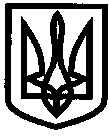 УКРАЇНАУПРАВЛІННЯ ОСВІТИІЗЮМСЬКОЇ МІСЬКОЇ РАДИХАРКІВСЬКОЇ ОБЛАСТІНАКАЗ26.07.2019											№ 251	На виконання рішення 91 сесії Ізюмської міської ради 7 скликання від 25.07.2019 року №2341 «Про прийняття у комунальну власність територіальної громади м. Ізюм Харківської області майна Кам’янського навчально-виховного комплексу Ізюмської районної ради Харківської області  із спільної власності територіальних громад сіл Ізюмського району Харківської області»,НАКАЗУЮ:1.Членам комісії від управління освіти Ізюмської міської ради Харківської області, призначеним рішенням 91 сесії Ізюмської міської ради 7 скликання від 25.07.2019 року №2341 «Про прийняття у комунальну власність територіальної громади м. Ізюм Харківської області майна Кам’янського навчально-виховного комплексу Ізюмської районної ради Харківської області  із спільної власності територіальних громад сіл Ізюмського району Харківської області», а саме: головному бухгалтеру централізованої бухгалтерії  управління освіти Чуркіній В.В., юристу групи централізованого господарського обслуговування закладів та установ освіти управління освіти Науменку Л.І, бухгалтеру матеріального відділу централізованої бухгалтерії управління освіти Наумовій О.О., 30 липня 2019 року о 9-00 годині прибути до Кам’янського НВК села Кам’янка Ізюмського району Харківської області для участі у роботі комісії по прийняттю у комунальну власність територіальної громади м. Ізюм Кам’янського навчально-виховного комплексу Ізюмської районної ради Харківської області із спільної власності територіальних громад сіл Ізюмського району Харківської області. 2. Начальнику групи з централізованого  господарського обслуговування закладів та установ освіти Нестерову В.В. забезпечити транспорт для перевезення членів комісії.30.07.20193. Юристу групи централізованого господарського обслуговування закладів та установ освіти управління освіти Науменку Л.І підготувати проект рішення виконавчого комітету Ізюмської міської ради «Про затвердження актів прийому передачі у комунальну власність територіальної громади         м. Ізюм Харківської області майна Кам’янського навчально-виховного комплексу Ізюмської районної ради Харківської області  із спільної власності територіальних громад сіл Ізюмського району Харківської області».31.07.20194. Контроль за виконанням даного наказу залишаю за собою.Заступник начальник управління освіти                		В.О. МартиновНауменкоЗ наказом ознайомлений: ________ Науменко Л.І._________ Наумова О.О.	_________ Чуркіна В.В.; 	   Про виконання рішення 91 сесії Ізюмської міської ради                     7 скликання №2341 від 25.07.2019 року 